苗栗縣立大同高中109年度下半年防災演練成果照片辦理時間:109年9月16、18、21日辦理地點:大同高中辦理人數:664成果照片成果照片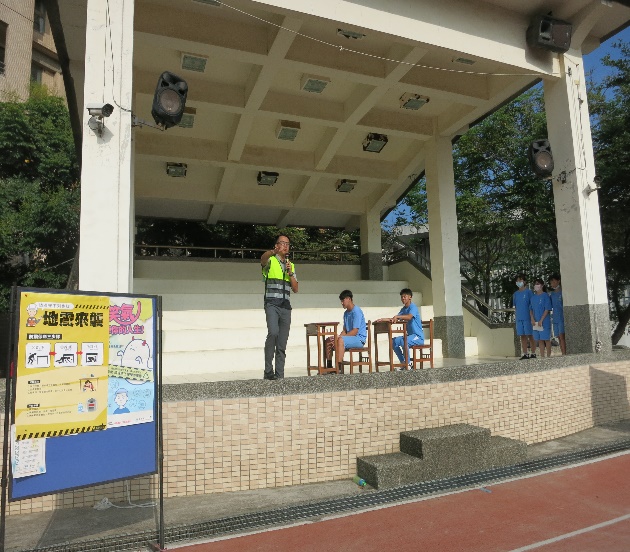 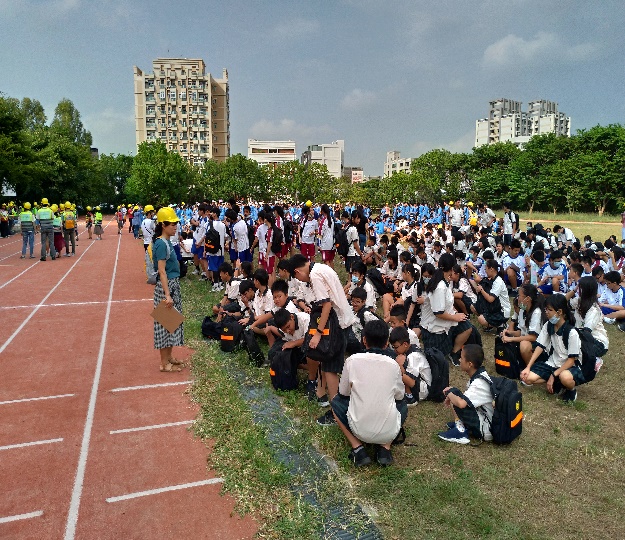 109年9月16日實施說明示範109年9月18日實施防災預演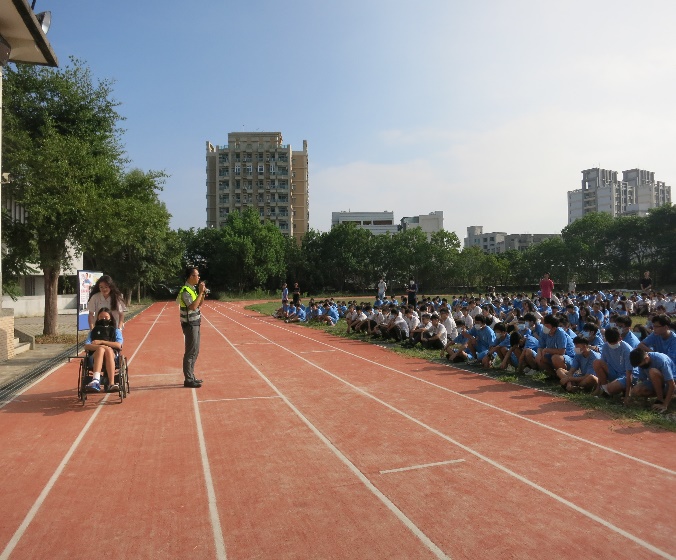 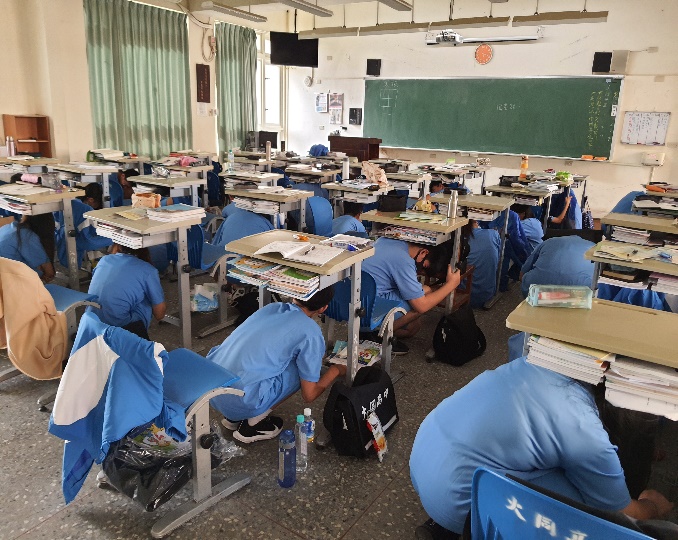 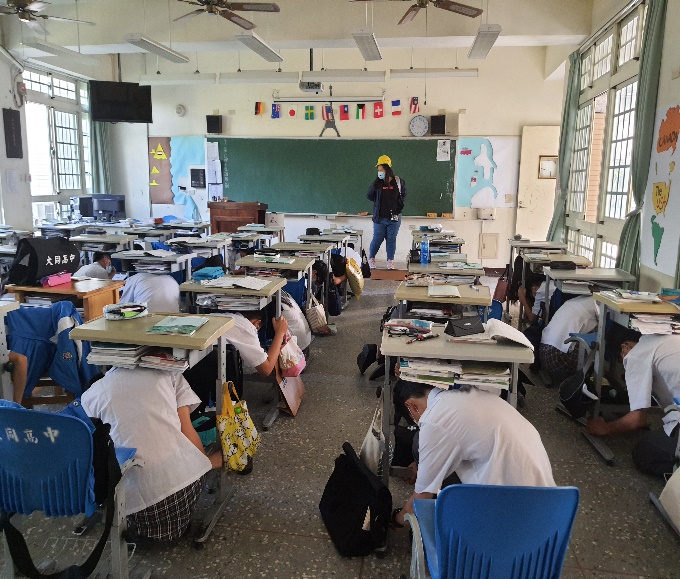 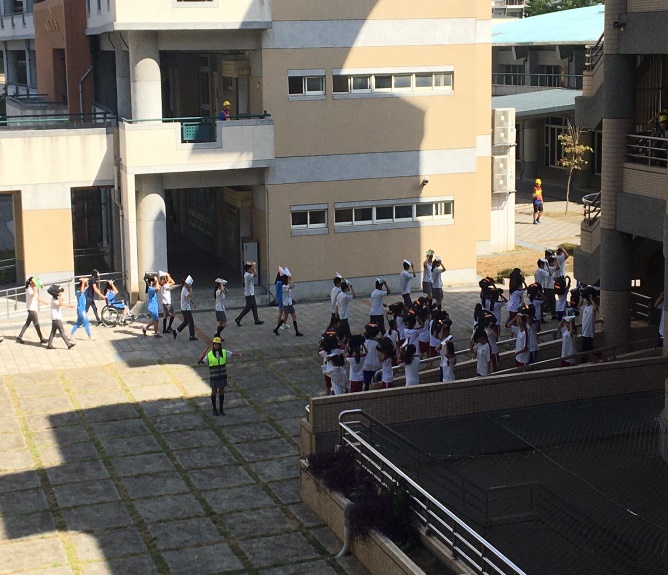 109年9月21日實際演練109年9月21日實際演練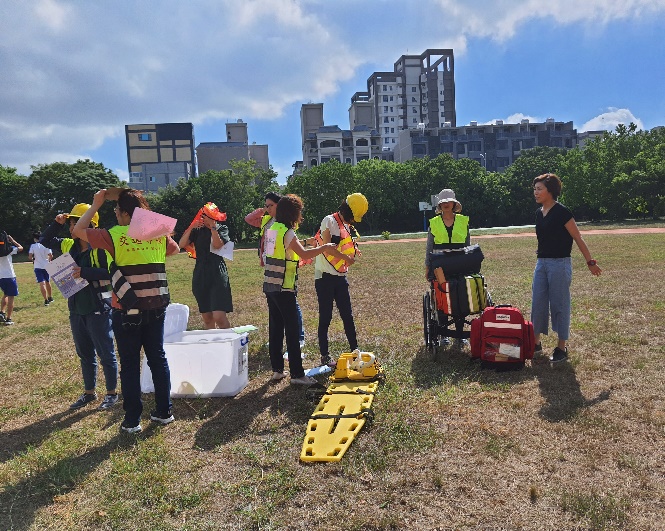 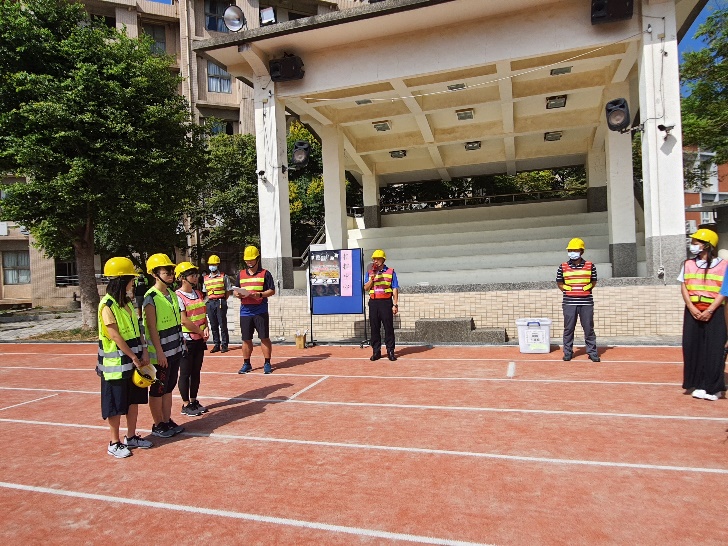 